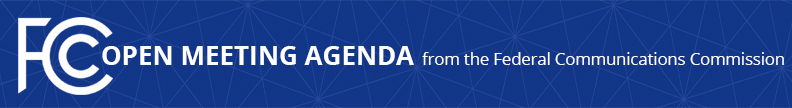 Media Contact: Will Wiquist, (202) 418-0509will.wiquist@fcc.govFor Immediate ReleaseFCC ANNOUNCES TENTATIVE AGENDA FOR JULY OPEN MEETING  -- WASHINGTON, June 22, 2021—Federal Communications Commission Acting Chairwoman Jessica Rosenworcel announced that the items below are tentatively on the agenda for the July Open Commission Meeting scheduled for Tuesday, July 13, 2021:Securing Communications Networks – The Commission will consider a Third Report and Order that would amend the rules for the Secure and Trusted Communications Networks Reimbursement Program consistent with modifications adopted by Congress in the Consolidated Appropriations Act, 2021.  The item would also clarify certain aspects of the Reimbursement Program.  (WC Docket No. 18-89)Enabling State-of-the-Art Radar Sensing Technologies in the 60 GHz Band – The Commission will consider a Notice of Proposed Rulemaking proposing revisions to Section 15.255 of the rules governing short range radar operations in the 64-71 GHz frequency band.  (ET Docket No. 21-264)Updating Technical Rules for Radio Broadcasters – The Commission will consider a Notice of Proposed Rulemaking to eliminate or amend outmoded or unnecessary broadcast technical rules.  (MB Docket No. 21-263)Updating International Filing Requirements for the Digital Age – The Commission will consider an Order that would amend rules to require the remaining applications and reports to be filed electronically in the International Bureau Filing System (IBFS) and eliminate duplicative paper filing requirements.  (IB Docket No. 21-265)Enforcement Bureau Action – The Commission will consider an enforcement action.The FCC publicly releases the draft text of each item expected to be considered at the next Open Commission Meeting.  One-page cover sheets are included in the public drafts to help summarize each item.  All these materials will be available on the FCC’s Open Meeting page: www.fcc.gov/openmeeting.  ###
Media Relations: (202) 418-0500 / ASL: (844) 432-2275 / Twitter: @FCC / www.fcc.gov This is an unofficial announcement of Commission action.  Release of the full text of a Commission order constitutes official action.  See MCI v. FCC, 515 F.2d 385 (D.C. Cir. 1974).